AWESOME ADOLESCENT LITERATURE!!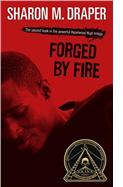 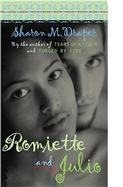 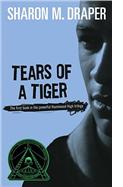 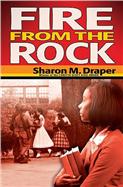 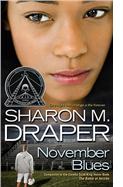 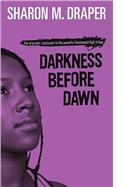 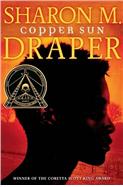 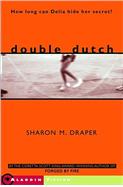 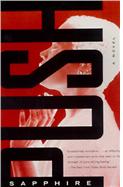 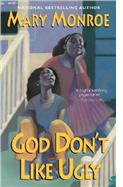 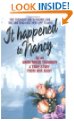 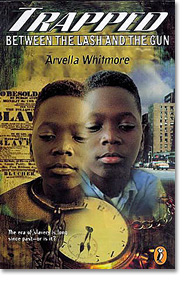 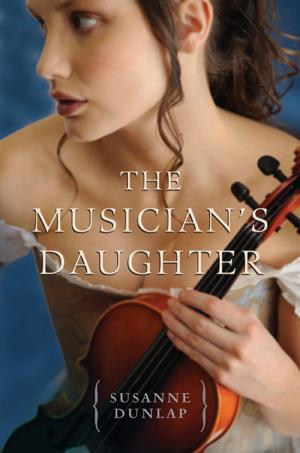 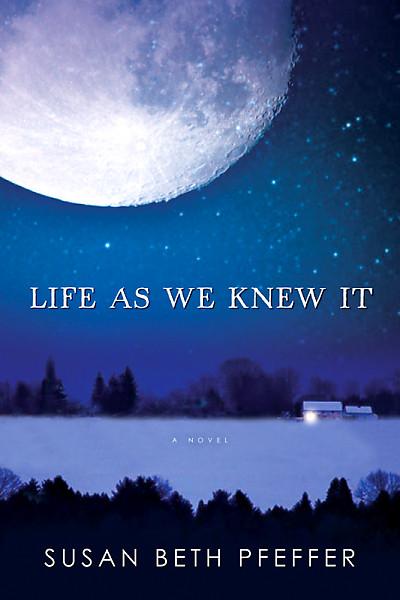 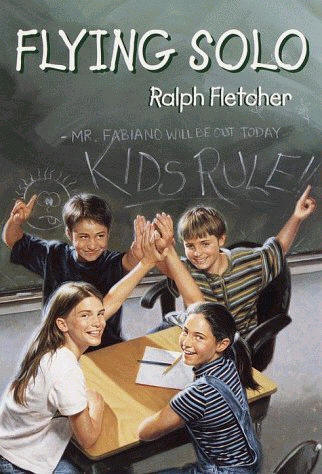 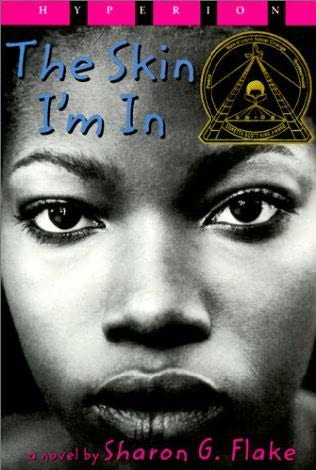 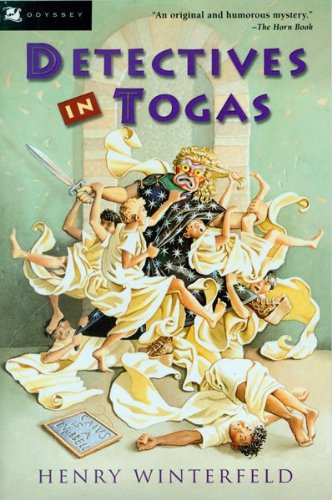 